Supplementary appendixContentsMethods S1: Full subject inclusion and exclusion criteria	2Table S1: Study safety assessments	5Table S2: Study pharmacokinetic assessments	6Methods S2: Calculation of P218 concentrations based on an ex vivo antimalarial assay	7Table S3: Mean (SD) values for haematological measures following single doses of P218 or placebo	8Table S4: Mean (SD) values for laboratory measures following single doses of P218 or placebo	13Table S5: Coagulation measures at baseline and change from baseline following single-dose P128 or placebo	19Table S6: Baseline serum folate levels (µg/mL) and change in serum folate levels from baseline following single-dose P218 or placebo	20Figure S1:  Geometric mean (±SD) plasma concentration–time profiles for P218 and metabolites following single P218 doses of 10–1000 mg	21Table S7: Dose proportionality analysis of P218 single doses for P218 and metabolites	22Figure S2:  Concentration–time profiles for P218 and metabolites in subjects administered P218 250 mg in the fasted or fed state.	23Table S8: Categorical QTcF interval data following a single dose of P218 or placebo	24Table S9: Categorical QTcF interval data versus baseline following a single dose of P218 or placebo	25Figure S3:  Change in QTcF interval from baseline following a single dose of P218 or placebo	26Table S10: Concentration–time data determined by LC-MS/MS analysis (limit of quantification 0.200 ng/mL) versus concentration–time data calculated from the P. falciparum antimalarial activity of P218 in serum samples	27Figure S4. Comparison of concentration–time profiles determined by LC-MS/MS analysis (limit of quantification 0.200 ng/mL) versus concentration–time data calculated from the P. falciparum antimalarial activity of P218 in serum samples following a 250 mg or 500 mg single dose of P218	32Methods S1: Full subject inclusion and exclusion criteriaInclusion criteria:Subjects must meet all of the following criteria to be eligible for enrolment in this study:Subject is a healthy male or female (of non-childbearing potential), aged 18 to 45 years, inclusive.Satisfactory medical assessment with no clinically significant or relevant abnormalities as determined by medical history, physical examination, vital signs, 12-lead ECG, and clinical laboratory evaluation (haematology, biochemistry, coagulation, and urinalysis) that is reasonably likely to interfere with the subject's participation in or ability to complete the study as assessed by the Investigator.Subject has a body weight of at least 50 kg and a body mass index (BMI) of 18–25 kg/m2, inclusive.Female subjects must be of non-childbearing potential:Natural (spontaneous) post-menopausal defined as being amenorrheic for at least 12 months without an alternative medical cause with a screening follicle stimulating hormone level > 25 IU/L (or at the local laboratory levels for post-menopause). Premenopausal with irreversible surgical sterilization by hysterectomy and/or bilateral oophorectomy or salpingectomy at least 6 months before screening (as determined by subject medical history).Heterosexually active male subjects with a female spouse/partner of childbearing potential must agree to use barrier contraception (male condom), even with documented medical assessment of surgical success of a vasectomy, if their partner could become pregnant from the time of the first administration of P218 and for 100 days following this. Their partner must also use a method of highly effective contraception.Subjects are non-smokers or ex-smokers for more than 90 days prior to screening or smoke no more than 5 cigarettes per day. If users of nicotine products (i.e. spray, patch, e-cigarette, etc.) they should use the equivalent of no more than 5 cigarettes per day. Subjects must agree to abstain from smoking while in the unit.Ability to swallow multiple capsules at a time or (consecutively) 1 capsule at a time.Subjects must be capable of fully understanding and complying with the requirements of the study and must have signed the informed consent form prior to undergoing any study related procedures.Subjects who are willing and able to comply with all scheduled visits, treatment plan, laboratory tests, and other study procedures.Exclusion criteria:Male subjects of a female partner who was pregnant or lactating were excluded. Women of childbearing potential, defined as all women physiologically capable of becoming pregnant, including women whose career, lifestyle, or sexual orientation precludes intercourse with a male partner and women whose partners have been sterilized by vasectomy or other means. Evidence or history of clinically significant haematological, renal, endocrine, pulmonary, gastrointestinal, cardiovascular, hepatic, psychiatric, neurological, or allergic disease.Current or relevant history of physical or psychiatric illness that may require treatment or make the subject unlikely to fully comply with the requirements or complete the study, or any condition that presents undue risk from the investigational product or study procedures.Any surgical or medical condition possibly affecting drug absorption, distribution, metabolism or excretionAny history of gallbladder disease, including cholecystitis and/or cholelithiasisAny other significant disease or disorder which, in the opinion of the investigator, may either put the subject at risk because of the participation in the study may influence the result of the study, or the subject’s ability to participate in the study;History of photosensitivity.History of megaloblastic anaemia or folate deficiency.History or clinical evidence of substance and/or alcohol abuse within the 12 months before screening.Treatment with an investigational drug within 90 days or 5 half-lives preceding the first dose of study medication (or as determined by the local requirement, whichever is the longer).Donation of blood or blood products (excluding plasma) within 90 days prior to study medication administration.Use of moderate/strong inhibitors or inducers of CYP450 cytochromes or transporters within 30 days or 5 half-lives (whichever is the longer) prior to the first dose of study medication.Consumption of grapefruit, grapefruit juice or grapefruit-related citrus fruits (e.g. Seville oranges, pomelos) within 30 days prior to the first dose of study medication.Ingestion of any poppy seeds within the 24 hours prior to screening.Use of prescription or non-prescription drugs and dietary supplements within 7 days or 5 half-lives (whichever is the longer) prior to the first dose of study medication. With the exception of paracetamol, which may be used incidentally or for a short-term treatment at a maximum dose of 1 g per day.Use of herbal supplements at least 30 days prior to the first dose of study medication.Any clinically significant abnormal laboratory, vital signs or other safety findings as determined by medical history, physical examination or other evaluations conducted at screening or on admission.The history or presence of any of the following cardiac conditions: known structural cardiac abnormalities; family history of long QT syndrome; cardiac syncope or recurrent, idiopathic syncope; exercise related clinically significant cardiac events.Any clinically important abnormalities in rhythm, conduction or morphology of resting ECG that may interfere with the interpretation of QTc interval changes. This includes subjects with any of the following (at screening):Sinus node dysfunction.Clinically significant PR (PQ) interval prolongation.Intermittent second or third degree AV block.Incomplete or complete bundle branch block.Abnormal T wave morphology.Prolonged QTcB >450 ms or shortened QTcB <350 ms. Any other ECG abnormalities in the standard 12-lead ECG and 24-hour 12 lead Holter ECG or an equivalent assessment which in the opinion of the Investigator will interfere with the ECG analysis.Subjects with borderline abnormalities may be included if the deviations do not pose a safety risk, and if agreed between the appointed Cardiologist and the PI.Confirmed positive results from urine drug screen (amphetamines, benzodiazepines, cocaine, cannabinoids, opiates, barbiturates, and methadone) or from the alcohol breath test at screening or on admission.A positive human immunodeficiency virus (HIV) I and II antibodies, hepatitis B surface antigen (HBsAg), anti Hepatitis core antibody (anti HBc Ig G [and anti HBc IgM if IgG is positive], or hepatitis C virus (HCV) antibody at screening.Subjects have veins unsuitable for intravenous puncture or cannulation on either arm (e.g. veins that are difficult to locate access or puncture veins with a tendency to rupture during or after puncture).Any conditions which in the opinion of the investigator would make the subject unsuitable for enrolment or could interfere with the subjects’ participation in or completion of the study.Table S1: Study safety assessments†Triplicate ECGs were conducted at –2, –1 and –0.5 h pre–dose in Part A and –0.5 h pre–dose in Part B. AOnly done in part A.BOnly done in Part B.Table S2: Study pharmacokinetic assessments†Pooled urine collection at 0–6, 6–12, 12–24 and 24–48 h.Methods S2: Calculation of P218 concentrations based on an ex vivo antimalarial assayThe exact calculation process of the determination of P218 concentrations based on the ex vivo bioassay is described and an example calculation table provided below. Briefly, relying on LC-MS/MS data (provided by Swiss BioQuant) of the parent compound P218, the serum samples were titrated directly into the assay, resulting in a dilution factor of 10x (1 sample), 200x (1 sample) and 4x (4 samples), respectively, (column 3). The experimentally obtained bioassay IC50 values (column 5) were then normalized to 0.43 ng/mL (column 6), a value corresponding to the IC50 obtained with reference serum sample spiked with a known amount of P218, and titrated into the P. falciparum assay (data not shown). The ratio between 0.43 ng/mL and the experimentally obtained IC50 for each time point (column 6) was then multiplied with the corresponding LC-MS/MS values (column 2) in order to calculate the concentration of active substance(s) in each serum sample (column 7). Table S3: Mean (SD) values for haematological measures following single doses of P218 or placebo Table S4: Mean (SD) values for laboratory measures following single doses of P218 or placeboTable S5: Coagulation measures at baseline and change from baseline following single-dose P128 or placeboINR, international normalised ratio; PTPT, partial thromboplastin time; PTT, prothrombin timeTable S6: Baseline serum folate levels (µg/mL) and change in serum folate levels from baseline following single-dose P218 or placeboFigure S1:  Geometric mean (±SD) plasma concentration–time profiles for P218 and metabolites following single P218 doses of 10–1000 mg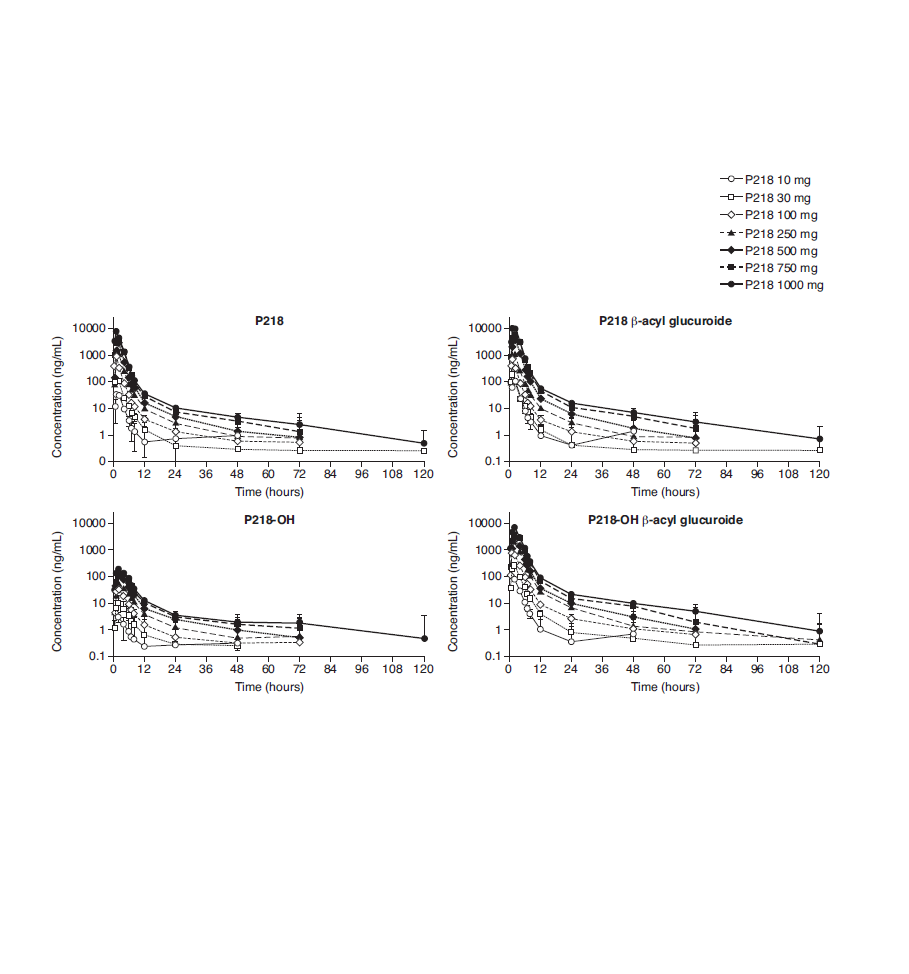 Table S7: Dose proportionality analysis of P218 single doses for P218 and metabolitesCmax, AUClast and AUCinf are described as geometric mean. AUClast, area under the concentration–time curve for the sampling period; AUCinf, area under the concentration–time curve extrapolated to infinity; Cmax, maximum plasma concentration; DF, degrees of freedomFigure S2:  Concentration–time profiles for P218 and metabolites in subjects administered P218 250 mg in the fasted or fed state.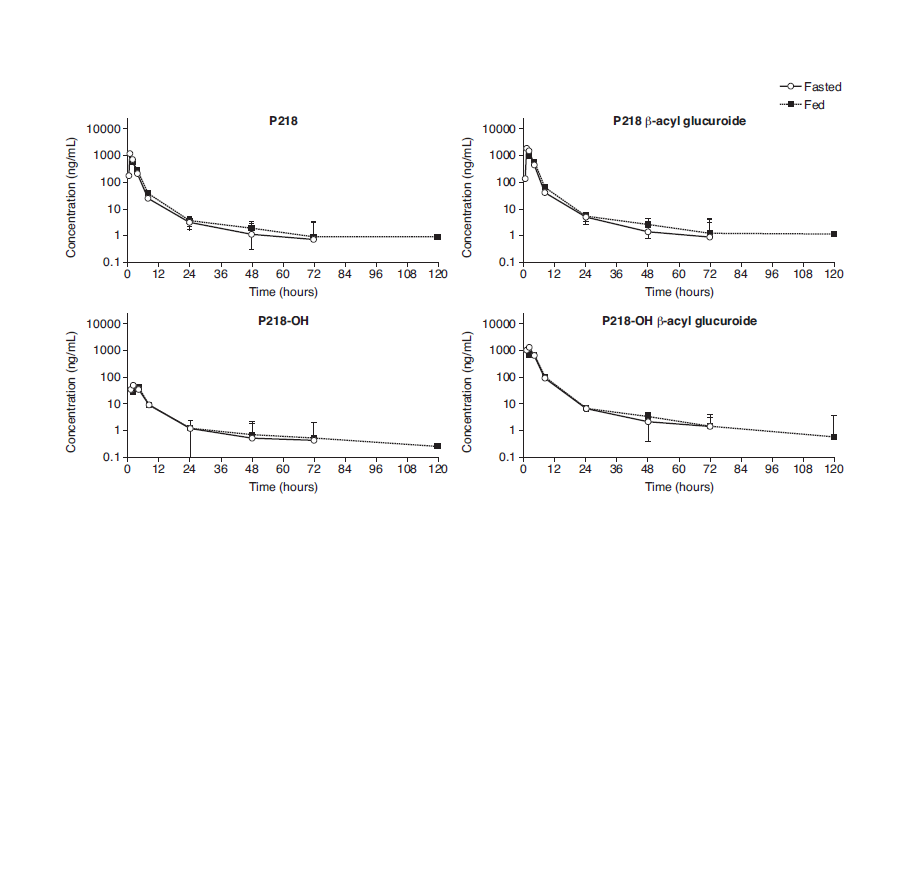 Table S8: Categorical QTcF interval data following a single dose of P218 or placebo*ECGs were taken at 0.5, 1, 2, 4, 6, 7, 8 and 12 h post-dose; the value of ≥450,<480 msec occurred at 4 h post-dose; there was one missing value for the 30 mg dose at 1 h post-dose. For all other categories ('≥480 msec, <500 msec' and '≥500 msec') there were no observationsNA, ECG not taken as beyond study boundsTable S9: Categorical QTcF interval data versus baseline following a single dose of P218 or placebo*ECGs were taken at 0.5, 1, 2, 4, 6, 7, 8 and 12 h post-dose; there was one missing value for the 30 mg dose at 1 h post-dose. For all other categories ('increase ≥30 msec, and increase ≥60 msec) there were no observationsNA, ECG not taken as beyond study boundsFigure S3:  Change in QTcF interval from baseline following a single dose of P218 or placebo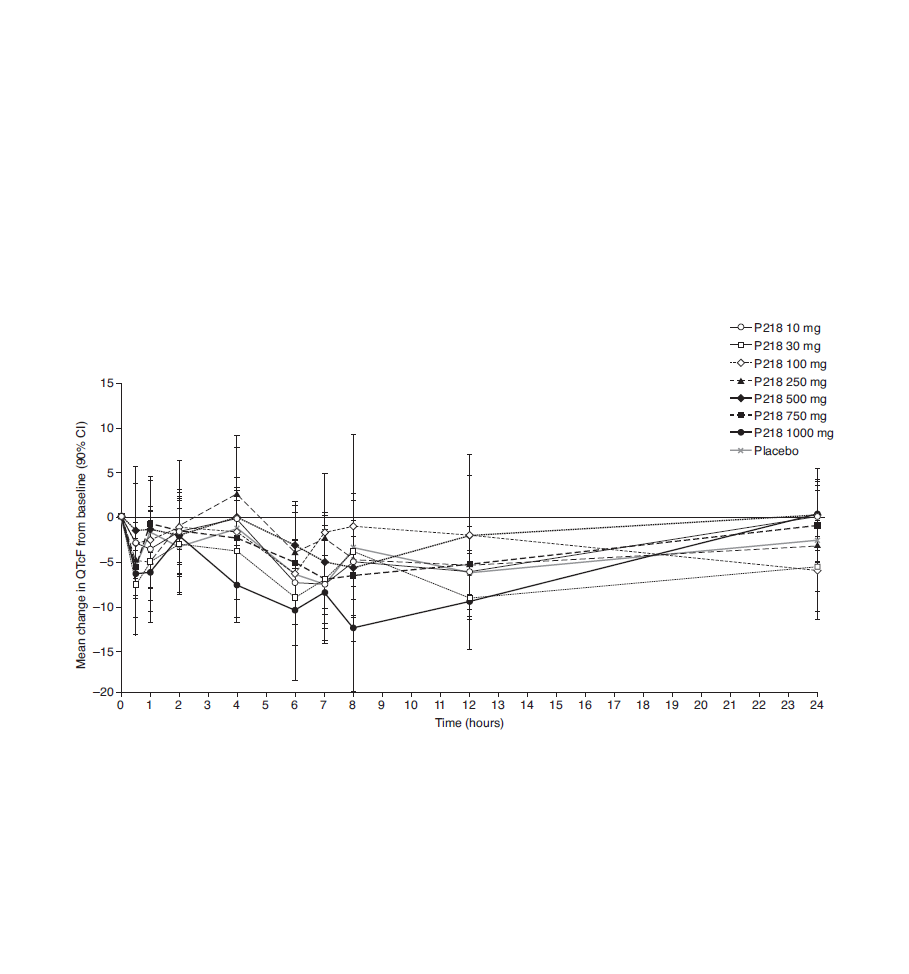 Table S10: Concentration–time data determined by LC-MS/MS analysis (limit of quantification 0.200 ng/mL) versus concentration–time data calculated from the P. falciparum antimalarial activity of P218 in serum samplesFigure S4. Comparison of concentration–time profiles determined by LC-MS/MS analysis (limit of quantification 0.200 ng/mL) versus concentration–time data calculated from the P. falciparum antimalarial activity of P218 in serum samples following a 250 mg or 500 mg single dose of P218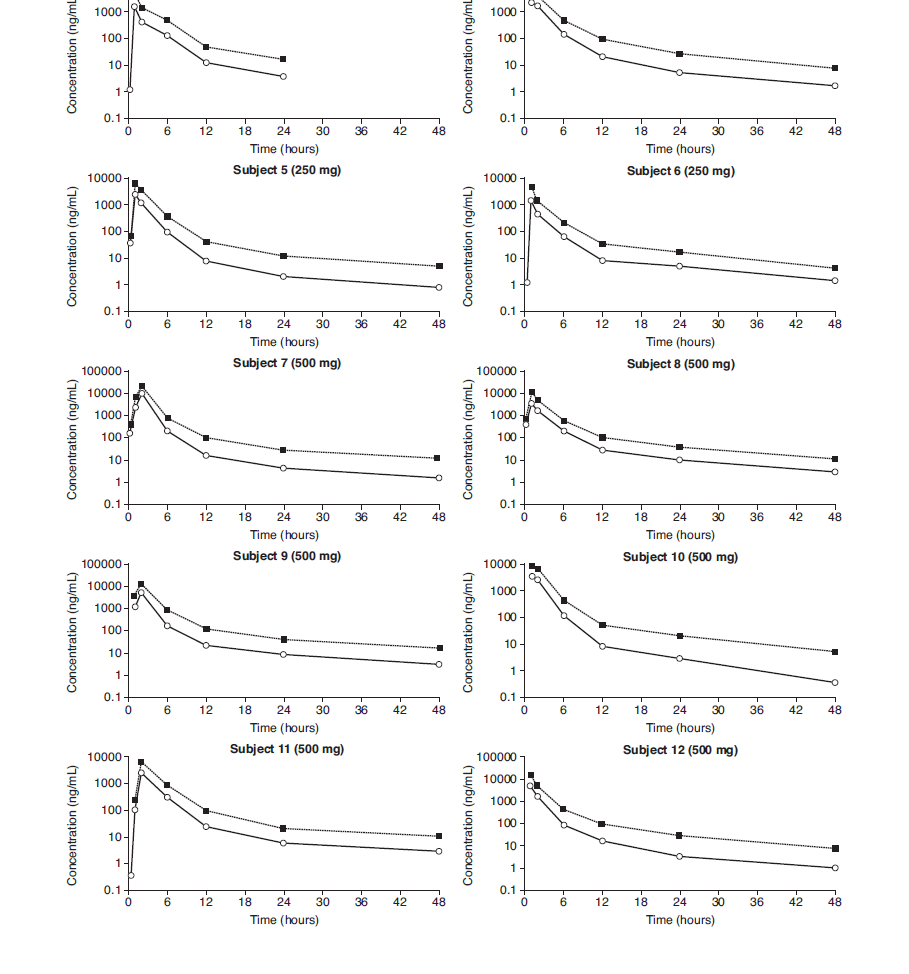 Safety assessmentStudy Parts A & B (periods 1 & 2)Study Parts A & B (periods 1 & 2)Study Parts A & B (periods 1 & 2)Study Parts A & B (periods 1 & 2)Study Parts A & B (periods 1 & 2)Study Parts A & B (periods 1 & 2)Study Parts A & B (periods 1 & 2)Study Parts A & B (periods 1 & 2)Study Parts A & B (periods 1 & 2)Study Parts A & B (periods 1 & 2)Study Parts A & B (periods 1 & 2)Study Parts A & B (periods 1 & 2)Study Parts A & B (periods 1 & 2)Study Parts A & B (periods 1 & 2)Study Parts A & B (periods 1 & 2)Study Part A onlyStudy Part A onlyStudy Part A onlySafety assessmentScreeningDay –1Day 1Day 1Day 1Day 1Day 1Day 1Day 1Day 1Day 1D2D3D4D6D8D9D11Safety assessmentScreeningDay –1Pre–dose0 h0.25 h0.5 h1 h2 h4 h8 h12 h24 h48 h72 h120 h168 h192 h240 hDosingXAdverse event assessmentXXBXASafety haematologyXXXXXBXASafety biochemistryXXXXXBXACoagulationXXXBXAUrinalysisXXXXXXBXASerum folate levelsXXXXXBXARBC folate levelsXXXXXBXAPhysical examinationXXXXXBXAVital signsXXXXXXXXXXXXXXAXAXATriplicate 12–lead ECGXXX†XXXXXXXXXXXAXAXATelemetryAXAXAConcomitant medicationXXBXAStudy dayTime (h)Study Part AStudy Part AStudy Part BStudy dayTime (h)PK blood samplingPK urine sampling†PK blood samplingD1–0.5XX0X0.25XX0.5XX1XX2XX4XX6XX7X8XX12XXXD224XXXD348XXXD472XXD6120XXD8168XD9192XD11240XSample numberTime (h)Concentration determined by LC-MS/MS (ng/mL)Dilution factor before and/or during addition into bioassayHighest concentration titrated into bioassay (ng/mL)IC50 determined by bioassay (ng/mL)0.43 ng/mL divided by the IC50 determined in the bioassay (ng/mL)Concentration determined by bioassay (ng/mL)1.11051010.50.221.95205.232.218502009.250.192.264186.84Measure/Study dayPart APart APart APart APart APart APart APart APart APart BPart BPart BMeasure/Study dayValue10 mg (N=6)30 mg (N=6)100 mg (N=6)250 mg (N=6)500 mg (N=6)750 mg (N=6)1000 mg (N=6)Placebo (N=14)Study day250 mg fasted (N=8)250 mg fed(N=8)Basophils, x109/L–1Mean0.0230.0230.0270.0270.0280.0400.0430.030–10.0330.029–1SD0.0080.0050.0150.0180.0190.0140.0230.015–10.0210.0162Mean0.0230.0250.0370.0300.0230.0380.0470.03420.0250.0312SD0.0100.0080.0180.0110.0120.0150.0200.01620.0140.0224Mean0.0200.0150.0280.0270.0250.0350.0380.02940.0280.0314SD0.0060.0060.0100.0140.0160.0180.0250.01440.0090.02911Mean0.0230.0180.0280.0240.0250.0350.0420.02960.0290.02911SD0.0080.0080.0130.0150.0150.0110.0260.01360.0170.022Eosinophils, x109/L–1Mean0.2930.2220.1000.3270.1970.1650.1880.228–10.0840.090–1SD0.2530.1420.0430.1730.1840.1770.1710.121–10.0870.0812Mean0.2830.2570.1180.3180.2130.1780.2400.25020.1040.1102SD0.1960.1680.0500.1760.1550.1180.2040.11420.0770.0824Mean0.2330.2070.1400.3180.2520.1730.2400.23940.1080.1194SD0.1770.1330.0650.1870.1850.1170.2450.09640.0750.10411Mean0.2180.2400.1220.3600.1950.1520.2120.23260.1400.09511SD0.1540.2130.0430.3660.1620.1030.1970.11260.1390.094Erythrocytes, x1012/L–1Mean4.965.175.204.975.124.835.345.14–14.904.89–1SD0.310.660.300.410.320.370.280.45–10.460.602Mean5.165.365.215.215.145.295.555.3124.995.022SD0.270.520.180.300.370.620.290.4120.460.504Mean5.095.205.075.005.135.245.165.2145.015.114SD0.270.520.240.320.440.560.240.4340.490.4711Mean4.964.855.014.874.794.845.075.0364.794.8011SD0.280.430.230.180.390.550.250.3860.400.48Haematocrit, %–1Mean42.643.744.843.643.942.947.143.6–144.043.7–1SD1.94.02.33.63.12.42.23.5–13.03.52Mean44.145.445.545.944.046.748.645.2244.745.12SD2.03.31.62.02.64.02.33.022.83.14Mean43.944.044.343.243.547.045.044.2444.945.74SD1.52.92.52.12.43.52.43.043.33.311Mean42.741.243.442.940.945.044.243.0643.243.211SD1.92.31.71.51.83.91.72.662.02.2Haematocrit, /L–1Mean0.4260.4370.4480.4360.4390.429–0.431–1–––1SD0.0190.0400.0230.0360.0310.024–0.029–1––2Mean0.4410.4540.4550.4590.4400.467–0.4462––2SD0.0200.0330.0160.0200.0260.040–0.0292––4Mean0.4390.4400.4430.4320.4350.470–0.4384––4SD0.0150.0290.0250.0210.0240.035–0.0304––11Mean0.4270.4120.4340.4290.4090.450–0.4306––11SD0.0200.0230.0170.0150.0180.039–0.0286––Haemoglobin, g/L–1Mean147.3152.0152.2146.3146.3148.0155.8148.9–1146.5145.6–1SD7.910.59.810.713.67.94.912.3–18.911.02Mean153.2157.0154.2155.2148.3163.7161.7153.92150.4150.82SD8.19.87.97.411.912.06.210.627.810.24Mean152.2152.0149.2149.5145.7161.7154.7151.14152.0154.94SD6.99.210.26.78.210.66.211.249.010.111Mean147.7141.7146.8143.6135.8150.3152.7146.16144.6144.911SD7.68.97.64.58.210.05.511.267.39.2Lymphocytes, x109/LMean1.812.051.711.741.961.511.761.84–11.721.92SD0.210.610.300.320.530.490.410.38–10.660.602Mean1.832.291.811.892.191.832.072.1821.711.822SD0.210.530.260.350.580.360.410.5020.510.484Mean1.571.881.731.772.021.651.981.9241.771.784SD0.210.450.580.310.420.170.390.4240.480.4411Mean1.631.851.531.542.011.471.481.8261.681.7411SD0.500.380.310.430.460.280.110.3560.540.49Mean cell haemoglobin, pg–1Mean29.829.629.329.528.730.729.229.0–130.030.0–1SD1.12.11.41.02.61.30.71.8–11.71.72Mean29.729.429.629.928.931.129.229.1230.330.12SD0.91.71.21.12.71.40.71.921.91.64Mean29.929.429.430.028.531.030.029.1430.530.44SD1.12.01.31.12.51.50.62.141.71.411Mean29.829.329.329.528.531.230.229.1630.330.311SD0.92.01.40.82.41.90.92.161.81.5Mean corpuscular volume, fl–1Mean86.184.786.387.885.988.888.385.0–190.290.0–1SD3.23.82.72.96.23.33.34.8–15.45.62Mean85.484.987.388.385.788.487.785.2290.090.02SD2.33.92.33.15.63.42.94.825.25.14Mean86.384.987.386.685.189.987.285.1490.089.74SD2.64.02.42.86.03.33.24.845.15.411Mean86.085.486.888.185.893.787.285.7690.590.411SD2.44.42.72.65.79.72.95.265.35.3Mean corpuscular haemoglobin concentration, g/L–1Mean345.7348.7339.5335.5333.3345.5331.3341.1–1332.9333.4–1SD6.013.16.74.17.49.111.18.1–18.49.62Mean347.7346.2339.0337.8337.0351.0332.8340.72336.6334.62SD5.17.76.94.810.05.56.49.527.18.04Mean346.5345.8336.7346.2334.7344.5344.2341.54338.5339.14SD8.08.16.45.27.27.911.09.747.88.111Mean346.0343.7338.0335.0331.8335.2346.0339.46334.7335.511SD8.29.87.52.59.724.45.312.366.69.5Monocytes, x109/L–1Mean0.4530.4500.4650.5600.7230.5250.4900.496–10.5430.521–1SD0.0740.0870.1170.1580.4660.0900.1390.137–10.2490.1622Mean0.5170.4970.4750.6220.7230.6380.6320.55320.4880.4842SD0.2230.0810.1200.1170.6370.1440.1360.14220.1590.1754Mean0.4550.4150.5070.5580.5580.5000.6200.51140.4250.4694SD0.1620.1070.1530.1200.1780.0640.1650.14340.1390.23311Mean0.4600.5380.4750.5740.5180.4830.5250.44460.4800.46011SD0.1190.1470.1010.2520.1530.0510.1760.11960.2060.258Neutrophils, x109/L–1Mean2.702.702.862.754.003.602.803.00–13.453.06–1SD0.500.601.030.652.200.800.701.30–11.291.132Mean3.293.232.753.273.503.703.103.0022.902.682SD0.520.690.900.441.601.500.701.5021.020.934Mean2.802.572.882.642.643.133.212.8742.712.804SD0.380.751.350.670.520.511.421.2041.061.0111Mean2.723.222.814.362.943.452.982.6962.632.6911SD0.640.940.832.690.761.381.120.7060.621.12Platelets, x109/L–1Mean224.3220.7247.8223.5196.8205.0228.7223.0–1216.6213.3–1SD28.826.944.030.233.427.345.844.7–133.523.72Mean236.5225.2235.8243.0181.7216.7227.0221.52204.8208.52SD21.122.438.837.234.936.744.545.0231.026.74Mean220.7195.7231.0229.5178.8218.0221.5208.74217.6212.64SD24.146.332.535.424.540.942.537.5424.128.511Mean238.5218.2241.7233.8198.5225.7217.5223.66222.3209.311SD22.336.448.038.749.737.743.339.7622.732.7Reticulocytes absolute, x109/L–1Mean46.041.943.348.739.440.760.149.7–172.769.1–1SD9.711.011.119.312.913.020.221.0–127.231.02Mean47.546.140.752.935.946.063.250.1272.074.42SD11.08.09.715.89.018.513.920.0234.731.74Mean49.744.739.849.536.939.154.749.3475.579.74SD9.910.16.516.07.39.813.220.3433.031.811Mean50.048.341.954.439.845.458.848.6663.675.911SD9.48.511.311.810.616.015.114.3617.323.2Reticulocytes, %–1Mean0.9000.8120.8330.9650.7700.8371.1180.966–11.4831.439–1SD0.2000.1980.1980.3410.2560.2420.3380.376–10.5380.6972Mean0.9220.8630.7851.0080.6930.8551.1420.94821.4391.4852SD0.2130.1550.1930.2800.1660.2900.2600.37220.6630.6284Mean0.9820.8630.7850.9800.7150.7451.0670.94741.4991.5644SD0.2150.1960.1230.2760.1070.1640.2780.37740.6220.59711Mean1.0101.0050.8351.1160.8350.9281.1600.97061.3291.59511SD0.1910.2100.2020.2340.2510.2620.2840.28060.3600.543White blood cell count, x109/L–1Mean5.305.475.175.406.935.855.285.63–15.835.62–1SD0.400.841.300.582.401.271.211.49–11.751.372Mean5.946.305.196.146.606.356.136.0425.235.122SD0.590.911.050.512.531.711.091.6821.101.184Mean5.075.095.285.315.495.496.095.5745.045.214SD0.350.991.350.831.010.541.671.2241.391.2611Mean5.055.864.966.865.685.595.245.2264.965.0111SD0.691.030.942.711.001.651.511.0061.291.44Measure/Study dayPart APart APart APart APart APart APart APart APart APart BPart BPart BMeasure/Study dayValue10 mg (N=6)30 mg (N=6)100 mg (N=6)250 mg (N=6)500 mg (N=6)750 mg (N=6)1000 mg (N=6)Placebo (N=14)Study day250 mg fasted (N=8)250 mg fed(N=8)Alanine aminotransferase, IU/L–1Mean21.8324.3320.5022.5019.3322.3326.8319.93–123.8823.38–1SD9.4512.324.328.833.627.1210.426.91–15.878.632Mean22.6728.6723.3323.5020.1723.3331.1720.43221.6322.632SD10.8618.007.319.617.9110.3515.876.1725.077.524Mean22.0026.3321.6723.0018.0024.6730.8319.93422.5024.504SD9.6319.228.078.006.7811.9915.415.6048.7511.2311Mean20.8323.8318.5024.1716.6721.0029.1719.21625.5027.8811SD8.9510.725.6113.093.0114.2813.666.2968.3812.78Albumin, g/L–1Mean45.1746.5046.0046.5048.8344.8346.8346.64–147.5047.13–1SD2.992.672.612.881.841.471.472.24–12.982.902Mean45.8347.3347.6748.5046.5046.8347.1746.64245.5045.882SD2.863.721.971.872.743.194.362.2122.072.704Mean45.0045.6745.3345.5045.8346.1745.1745.57447.1347.754SD3.414.322.070.552.321.333.372.1742.174.1311Mean46.3344.6746.5046.1745.5044.8346.3346.29646.7547.3811SD2.942.161.522.042.811.723.012.4063.922.56Alkaline phosphatase, IU/L–1Mean65.6773.1756.8374.8364.8363.6767.8363.43–168.5064.88–1SD12.1623.2216.3326.516.115.9910.0716.43–125.9524.962Mean66.3374.8359.6782.3365.8369.0068.3365.36265.5063.502SD12.9422.9013.1625.247.477.5413.1717.09223.7923.674Mean64.5071.8355.5075.5065.6764.3361.0063.00466.1365.384SD11.4322.8313.7423.587.348.5012.6714.38423.0323.0011Mean65.5070.3363.8372.6762.6760.8365.8363.93668.2566.2511SD12.4421.0014.5822.666.288.5213.6015.51623.2223.91Aspartate transaminase, IU/L–1Mean20.3320.8318.8320.1719.6717.8323.6722.00–124.2523.13–1SD3.564.623.064.074.083.133.205.55–13.734.492Mean19.6719.3318.3320.5019.0019.1723.6719.93217.5019.002SD3.147.014.845.754.295.006.153.9123.344.664Mean19.1718.0016.6719.1716.5019.1721.5019.29420.3820.004SD2.485.144.634.492.883.924.723.8944.444.3211Mean20.3317.0018.6721.0017.8318.3321.6720.29625.1325.8811SD3.394.782.734.944.176.443.204.1265.528.03Blood urea nitrogen, mg/dL–1Mean15.3114.2812.8815.2614.3714.2314.6114.78–114.5314.88–1SD3.342.062.636.813.802.653.242.84–13.503.332Mean12.1813.2111.9913.0712.0914.6514.1913.00212.0413.022SD2.301.412.903.681.942.011.742.1222.352.164Mean11.7112.0412.1813.1112.3714.0014.9311.92413.0914.044SD2.871.032.843.392.181.602.312.2242.371.6411Mean14.2312.0412.0414.3311.4813.9115.6813.38612.8113.0611SD3.973.002.674.452.393.372.843.5363.233.24C-reactive protein, mg/L–1Mean0.980.651.271.621.451.802.600.81–10.950.65–1SD0.760.121.041.981.702.363.910.46–10.670.112Mean1.400.730.851.284.431.781.230.8621.360.692SD1.540.330.401.369.152.050.950.8522.160.254Mean0.880.730.700.882.671.170.721.0640.710.604SD0.650.330.250.655.061.160.201.7440.320.0011Mean0.701.181.081.022.400.930.750.7161.050.6011SD0.170.880.830.674.170.450.370.2461.020.00Calcium, mmol/L–1Mean2.382.482.442.422.462.342.472.41–12.432.44–1SD0.080.070.110.140.090.070.110.07–10.070.082Mean2.412.492.512.472.432.472.492.4622.422.412SD0.090.120.080.080.120.090.110.0920.070.054Mean2.482.442.422.462.492.472.462.4542.452.454SD0.110.130.100.100.090.060.120.0940.070.0811Mean2.452.392.472.402.412.402.432.4462.392.4311SD0.080.070.100.070.080.100.090.0760.080.05Chloride, mmol/L–1Mean103.00101.00100.67101.33101.00101.3399.50101.43–1100.38101.25–1SD1.672.001.370.521.102.881.231.51–10.521.752Mean100.6799.33101.17100.0098.8399.8397.83100.14299.50100.252SD2.252.341.172.101.171.941.331.2321.601.584Mean101.50100.17101.50101.83100.67100.83100.50101.644101.25100.754SD1.521.940.841.601.032.041.052.1041.751.0411Mean101.33101.33101.1799.17101.50101.00100.17101.506101.25100.8811SD1.861.031.472.142.591.790.981.8361.491.64Creatine phosphokinase, IU/L–1Mean94.17183.0098.33169.83191.3392.00169.67186.07–1200.50204.00–1SD15.88124.7120.4497.92109.1327.4147.0498.67–1128.17157.362Mean70.3392.5072.17112.83112.0061.50103.17105.002107.13141.632SD18.6425.5722.6170.6148.6019.5631.6846.18266.41136.734Mean64.0081.8363.00110.0092.1759.3388.0098.21489.50118.864SD15.7921.5225.0188.6338.3816.6026.4560.52447.3272.4811Mean110.83147.33105.50164.17168.0087.50139.83161.006212.25253.6311SD36.0487.3026.91108.4891.3316.6042.6096.676174.44246.31Creatinine, µmol/L–1Mean76.1786.8382.6785.8387.6778.5081.5086.43–178.1382.13–1SD7.1715.459.7512.677.7117.2113.1014.60–15.576.132Mean79.0094.3384.6790.5093.5084.6779.3389.50284.0081.132SD8.0814.729.9513.6114.8814.1210.4113.1726.616.944Mean78.8392.3378.8388.5092.0079.6788.5089.57487.3889.004SD7.5511.715.3813.6610.1013.599.9212.9248.918.9411Mean81.1788.1779.0082.0083.8377.1783.3386.57682.5080.8811SD6.3414.184.2910.288.7010.1112.7412.3368.947.28Direct bilirubin, µmol/L–1Mean4.173.833.673.004.333.334.503.50–14.884.25–1SD1.600.980.520.631.370.821.051.29–11.642.192Mean4.834.674.834.504.005.335.174.6425.005.132SD0.751.370.981.521.411.511.171.0821.691.964Mean4.504.004.333.504.004.004.173.7944.504.884SD0.840.631.211.050.890.630.751.0541.201.7311Mean5.002.833.333.173.174.503.503.3664.135.0011SD2.450.751.511.171.470.551.051.2861.891.85Gamma-gt, IU/L–1Mean21.6719.1715.8321.5017.0020.8324.1718.79–124.6319.88–1SD9.279.204.6710.824.0519.7714.339.55–124.2411.432Mean21.1720.3316.8322.1716.0021.8323.6718.36222.8819.632SD9.569.095.0410.523.8518.4312.379.09220.7010.804Mean21.5019.8316.8320.6715.1720.8321.1717.79422.8820.134SD11.799.584.178.623.1918.3210.968.42420.0710.8411Mean21.6718.1715.5018.8314.6721.1720.8317.50621.5018.8811SD10.997.835.248.043.0122.038.688.10616.479.37Globulin, g/L–1Mean22.0023.8324.5021.8326.3321.3323.1724.57–123.5023.38–1SD3.413.254.233.254.463.012.144.18–13.894.002Mean22.5025.6724.0024.8325.6727.3323.6725.14223.7523.752SD4.233.883.633.313.623.331.754.0724.714.134Mean23.6723.3322.3322.6726.6724.6722.0024.43424.0024.754SD3.273.393.503.783.933.622.764.3144.214.2711Mean21.8323.3323.3321.8326.5021.5022.3323.64623.8823.8811SD3.762.884.032.143.022.432.422.9563.273.60Glucose fasting, mmol/L–1Mean5.004.884.784.934.504.985.084.96–14.945.06–1SD0.390.500.290.230.230.310.180.30–10.290.372Mean5.075.324.924.924.875.035.005.0125.195.112SD0.290.340.310.330.300.430.170.3320.190.164Mean4.955.074.754.824.804.934.934.8645.085.004SD0.260.320.270.170.350.240.150.3140.160.2111Mean4.924.954.924.674.704.934.984.8465.044.9611SD0.200.370.330.240.350.180.240.2360.350.50Inorganic phosphate, mmol/L–1Mean1.101.251.131.241.181.201.031.14–11.201.18–1SD0.140.120.140.090.160.060.060.13–10.230.132Mean1.131.221.121.221.171.241.191.2321.171.222SD0.140.180.100.140.180.130.120.1920.200.174Mean1.081.211.121.261.061.271.221.2041.241.264SD0.140.210.170.140.170.110.110.2140.180.2211Mean1.081.271.091.271.041.121.141.1061.151.2311SD0.120.240.170.150.090.130.170.2160.150.20Lactate dfehydrogenase, IU/L–1Mean152.17151.83136.50155.17185.83153.00148.67152.36–1154.38153.50–1SD9.6217.9615.7221.0628.1411.3020.2917.52–119.7023.502Mean147.67139.83129.83146.67163.17145.00131.33137.932129.63128.002SD16.0012.0620.5117.4026.5114.2426.2613.33215.6117.444Mean141.17127.33120.17134.83143.00137.17114.83131.294132.63131.714SD9.249.9714.7620.9122.155.2722.6810.56414.6520.5711Mean152.33148.00133.17167.67161.67146.67136.17151.436161.75158.1311SD11.087.3214.4428.0119.1410.1323.9214.29613.7513.77Potassium, mmol/L–1Mean4.754.924.554.674.674.984.824.82–14.504.76–1SD0.460.430.260.470.290.570.550.37–10.330.482Mean4.584.654.724.384.524.884.354.7924.634.482SD0.210.410.280.150.330.210.400.4620.540.184Mean4.784.824.604.884.475.104.724.8844.554.504SD0.200.650.390.170.190.340.590.3540.170.2511Mean4.574.684.754.274.524.784.404.7064.414.3511SD0.240.370.490.370.310.620.240.3360.340.36Sodium, mmol/L–1Mean142.83141.50141.33142.33141.83142.00140.00141.93–1139.38139.63–1SD1.332.071.032.071.472.281.671.49–11.602.452Mean141.17141.50142.33142.00139.17142.33139.67141.432138.88139.382SD1.601.381.752.681.472.250.821.5621.891.064Mean140.67142.33141.33142.50141.00142.67141.17141.644142.00141.254SD1.972.161.031.381.412.160.981.9141.411.0411Mean142.17142.00142.00141.00142.17141.17140.17142.076141.50141.5011SD1.171.671.550.632.041.941.172.0961.201.31Total bilirubin, µmol/L–1Mean10.839.1710.836.6712.506.8310.508.07–111.1310.50–1SD4.832.793.371.514.591.173.023.08–16.086.892Mean14.3313.0014.3312.8311.6714.1713.5011.86213.6313.252SD2.253.743.935.674.764.452.512.8325.765.234Mean11.839.8311.1710.3311.009.6710.009.64411.2513.134SD1.602.322.794.372.282.342.003.1345.155.0611Mean13.006.179.337.508.3310.007.508.0069.5011.7511SD8.051.725.093.394.841.902.073.1666.396.30Total protein, g/LProtein–1Mean67.1770.3370.5068.3375.1766.1770.0071.21–171.0070.50–1SD4.364.465.795.794.363.762.004.95–14.474.992Mean68.3373.0071.6773.3372.1774.1770.8371.79269.2569.632SD5.327.103.334.843.765.784.714.7424.895.244Mean68.6769.0067.6768.1772.5070.8367.1770.00471.1372.504SD4.847.012.884.025.474.175.125.8244.646.8711Mean68.1768.0069.8368.0072.0066.3368.6769.93670.6371.2511SD4.674.474.363.464.903.334.413.6365.184.06Urea, mmol/L–1Mean5.475.104.605.455.135.085.225.28–15.195.31–1SD1.190.740.942.431.360.951.161.02–11.251.192Mean4.354.724.284.674.325.235.074.6424.304.652SD0.820.501.031.320.690.720.620.7620.840.774Mean4.184.304.354.684.425.005.334.2644.685.014SD1.030.371.011.210.780.570.820.7940.850.5811Mean5.084.304.305.124.104.975.604.7864.584.6611SD1.421.070.951.590.851.201.021.2661.151.16Uric acid, µmol/L–1Mean334.33328.17309.00310.83347.33309.33320.67317.71–1327.38335.88–1SD52.0752.3827.7247.0020.9634.0539.4146.04–177.3527.352Mean330.33343.50316.50310.17352.33335.00333.33328.642333.75297.882SD61.2453.3416.9844.4244.2149.0934.0142.56259.2931.334Mean303.83326.17285.17297.67328.83302.17315.50299.644337.75331.504SD53.3946.4015.8242.7952.8239.9534.3835.28433.2437.3011Mean333.00326.50307.17290.33315.33308.33338.50322.646318.50331.7511SD54.3734.5742.2158.0538.9727.6238.0245.37647.5238.50Measure/Study dayPart APart APart APart APart APart APart APart APart APart BPart BPart BMeasure/Study dayValue10 mg (N=6)30 mg (N=6)100 mg (N=6)250 mg (N=6)500 mg (N=6)750 mg (N=6)1000 mg (N=6)Placebo (N=14)Study day250 mg fasted (N=8)250 mg fed(N=8)INRBaseline (–1)Mean0.990.990.961.001.061.041.041.02–11.021.03Baseline (–1)SD0.030.030.030.050.090.050.070.06–10.030.0411 Mean change0.0030.0000.0430.033 –0.018 –0.013 –0.0070.00160.020.0211 SD0.0410.0260.0380.0480.0560.0420.0260.02960.040.05PTPT, secsBaseline (–1)Mean 30.8331.6730.8331.5032.5032.5033.6732.07–130.6329.88Baseline (–1)SD2.141.973.190.842.265.993.083.58–12.562.5311 Mean change –0.670.003.17 –1.67 –0.50 –2.670.000.006–0.881.511 SD1.371.553.254.081.052.731.792.6362.802.07PTTBaseline (–1)Mean 11.0011.0010.5011.011.5011.3311.1711.14–111.0011.13Baseline (–1)SD0.000.000.550.631.050.520.750.54–100.3511 Mean change –0.170.000.500.170.170.00 –0.170.0760.250.1311 SD0.410.000.550.750.750.630.410.4860.460.64Study dayPart APart APart APart APart APart APart APart APart APart BPart BPart BStudy dayValue10 mg (N=6)30 mg (N=6)100 mg (N=6)250 mg (N=6)500 mg (N=6)750 mg (N=6)1000 mg (N=6)Placebo (N=14)Study day250 mg fasted (N=8)250 mg fed(N=8)Baseline (–1)Mean6.427.029.407.359.726.537.258.28–16.51 5.44 Baseline (–1)SD1.772.562.652.493.521.383.003.18–14.56 2.41 2 Mean change0.630.23–0.33–0.55–1.83–0.97–0.27–0.492–1.27–0.932 SD0.821.501.131.073.611.242.932.2722.000.414 Mean change0.680.47–0.50.62–0.870.43–0.02–0.094–0.610.144 SD0.631.501.420.902.431.402.712.2542.180.8811Mean change0.42–0.05–0.63–1.00–0.781.10–0.18–0.746–1.41–0.2411SD0.941.761.662.671.782.453.092.1062.460.64AnalyteMeasureGeometric mean at P218 dose:Geometric mean at P218 dose:Geometric mean at P218 dose:Geometric mean at P218 dose:Geometric mean at P218 dose:Geometric mean at P218 dose:Geometric mean at P218 dose:SlopeConfidence intervalConfidence intervalLack of fit testLack of fit testLack of fit testAnalyteMeasure10 mg(N=6)30 mg(N=6)100 mg(N=6)250 mg(N=6)500 mg(N=6)750 mg(N=6)1000 mg(N=6)Slope90%95%DFF valueP valueP218Cmax (ng/mL)64.33203.19929.132093.294158.805979.788641.961.061.00, 1.110.99, 1.13350.040.96P218AUClast (h.ng/mL)125.97435.841574.053904.397731.4013403.0917608.631.061.02, 1.101.02, 1.11350.030.97P218AUCinf (h.ng/mL)129.20413.351578.353924.787757.9813568.4817814.771.071.03, 1.111.02, 1.12320.190.97P218 β-acyl glucuronideCmax (ng/mL)140.42384.451372.493807.834853.608325.8612567.430.960.90, 1.020.89, 1.03350.200.82P218 β-acyl glucuronideAUClast (h.ng/mL)313.80858.692857.738226.0711459.2022895.4531835.680.990.94, 1.040.93, 1.05350.030.97P218 β-acyl glucuronideAUCinf (h.ng/mL)316.57863.403111.358251.0611494.9822996.0432077.150.990.94, 1.040.93, 1.05341.090.38P218-OHCmax (ng/mL)3.169.8135.9857.74110.94143.65192.700.870.82, 0.920.81, 0.93350.030.97P218-OHAUClast (h.ng/mL)11.8946.87160.62312.94619.88863.771168.070.970.92, 1.010.91, 1.02350.001.00P218-OHAUCinf (h.ng/mL)13.3749.48163.76322.63650.81890.451187.560.950.91, 1.000.90, 1.01321.020.42P218-OH β-acyl glucuronideCmax (ng/mL)86.89270.40888.302288.022888.724539.266569.840.910.86, 0.960.85, 0.97350.180.84P218-OH β-acyl glucuronideAUClast (h.ng/mL)258.37887.212479.416963.979672.6617427.1423715.160.950.91, 0.970.91, 1.00350.020.98P218-OH β-acyl glucuronideAUCinf (h.ng/mL)260.63853.042595.616984.849719.6716489.8422295.250.950.91, 0.980.90, 0.99301.770.15TimeCategoryPart A, n (%)Part A, n (%)Part A, n (%)Part A, n (%)Part A, n (%)Part A, n (%)Part A, n (%)Part A, n (%)Part B, n (%)Part B, n (%)TimeCategory10 mg (N=6)30 mg (N=6)100 mg (N=6)250 mg (N=6)500 mg (N=6)750 mg (N=6)1000 mg (N=6)Placebo (N=14)250 mgFasted(N=8)250 mgFed(N=8)Day 1* (0.5–8h)<450 ms6 (100)6 (100)6 (100)5 (83.3)6 (100)6 (100)6 (100)14 (100)8 (100)8 (100)Day 1* (0.5–8h)≥450,<480 msec0001 (16.7)000000Day 2 (24h)<450 ms6 (100)6 (100)6 (100)6 (100)6 (100)6 (100)6 (100)14 (100)8 (100)8 (100)Day 3 (48 h)<450 ms6 (100)5 (83.3)6 (100)6 (100)6 (100)6 (100)6 (100)14 (100)8 (100)8 (100)Day 3 (48 h)Missing01 (16.7)00000000Day 4 (72 h)<450 ms6 (100)6 (100)6 (100)6 (100)6 (100)6 (100)6 (100)14 (100)8 (100)8 (100)Day 6 (120 h)<450 ms6 (100)6 (100)6 (100)6 (100)6 (100)6 (100)6 (100)14 (100)8 (100)8 (100)Day 8 (168 h)<450 ms6 (100)6 (100)6 (100)5 (83.3)6 (100)6 (100)6 (100)13 (92.9)NANADay 8 (168 h)Missing0001 (16.7)0001 (7.1)NANADay 9 (192 h)<450 ms6 (100)6 (100)6 (100)6 (100)6 (100)5 (83.3)6 (100)14 (100)NANADay 9 (192 h)Missing000001 (16.7)00NANADay 11<450 ms6 (100)6 (100)5 (83.3)6 (100)6 (100)6 (100)6 (100)14 (100)NANADay 11Missing001 (16.7)00000NANATimeCategoryPart A, n (%)Part A, n (%)Part A, n (%)Part A, n (%)Part A, n (%)Part A, n (%)Part A, n (%)Part A, n (%)Part B, n (%)Part B, n (%)TimeCategory10 mg (N=6)30 mg (N=6)100 mg (N=6)250 mg (N=6)500 mg (N=6)750 mg (N=6)1000 mg (N=6)Placebo (N=14)250 mgFasted(N=8)250 mgFed(N=8)Day 1* (0.5–8h)Increase <30 msec6 (100)6 (100)6 (100)5 (83.3)6 (100)6 (100)6 (100)14 (100)8 (100)8 (100)Day 2 (24h)Increase <30 msec6 (100)6 (100)6 (100)6 (100)6 (100)6 (100)6 (100)14 (100)8 (100)8 (100)Day 3 (48 h)Increase <30 msec6 (100)5 (83.3)6 (100)6 (100)6 (100)6 (100)6 (100)14 (100)8 (100)8 (100)Day 3 (48 h)Missing01 (16.7)00000000Day 4 (72 h)Increase <30 msec6 (100)6 (100)6 (100)6 (100)6 (100)6 (100)6 (100)14 (100)8 (100)8 (100)Day 6 (120 h)Increase <30 msec6 (100)6 (100)6 (100)6 (100)6 (100)6 (100)6 (100)14 (100)8 (100)8 (100)Day 8 (168 h)Increase <30 msec6 (100)6 (100)6 (100)5 (83.3)6 (100)6 (100)6 (100)13 (92.9)NANADay 8 (168 h)Missing0001 (16.7)0001 (7.1)NANADay 9 (192 h)Increase <30 msec6 (100)6 (100)6 (100)6 (100)6 (100)5 (83.3)6 (100)14 (100)NANADay 9 (192 h)Missing000001 (16.7)00NANADay 11Increase <30 msec6 (100)6 (100)5 (83.3)6 (100)6 (100)6 (100)6 (100)14 (100)NANADay 11Missing001 (16.7)00000NANASubject (dose)Time (h)Concentration LC-MS/MS (ng/ml)Dilution factorHighest concentration (ng/mL)IC50 (ng/mL)Reference IC50 /IC50 (ng/mL)Calculated concentration (ng/mL)Ratio of LC-MS/MS to calculated concentration1 (250 mg)0<0.200––––––1 (250 mg)0.25<0.200––––––1 (250 mg)1105.01010.500.221.95205.232.01 (250 mg)21850.02009.250.192.264186.842.31 (250 mg)646.4411.600.104.30199.524.31 (250 mg)126.5141.630.094.7831.104.81 (250 mg)241.8840.470.085.3810.115.41 (250 mg)480.43140.110.067.173.097.21 (250 mg)120<0.200––––––2 (250 mg)0<0.200––––––2 (250 mg)0.25<0.200––––––2 (250 mg)1124010001.240.202.052542.002.12 (250 mg)2229010002.290.123.427824.173.42 (250 mg)667.31000.670.104.10275.934.12 (250 mg)128.26100.830.085.1342.335.12 (250 mg)242.3440.590.094.5610.664.62 (250 mg)480.22540.060.0410.252.3110.32 (250 mg)120<0.200––––––3 (250 mg)0<0.200––––––3 (250 mg)0.251.42––––––3 (250 mg)1167010001.670.142.934890.712.93 (250 mg)24815000.960.142.931408.642.93 (250 mg)61401001.400.123.42478.333.43 (250 mg)1212.9101.290.113.7348.083.73 (250 mg)244.0841.020.104.1016.734.13 (250 mg)48<0.200––––––3 (250 mg)120<0.200––––––4 (250 mg)0<0.200––––––4 (250 mg)0.25<0.200––––––4 (250 mg)1241010002.410.192.165200.532.24 (250 mg)2167010001.670.172.414027.652.44 (250 mg)61421001.420.123.42485.173.44 (250 mg)1221.2500.420.094.5696.584.64 (250 mg)245.3441.340.085.1327.375.14 (250 mg)481.7240.430.104.107.054.14 (250 mg)120<0.200––––––5 (250 mg)0<0.200––––––5 (250 mg)0.2539.049.750.231.7869.521.85 (250 mg)1250010002.500.162.566406.252.65 (250 mg)2123010001.230.142.933602.142.95 (250 mg)61041001.040.123.42355.333.45 (250 mg)128.15100.820.085.1341.775.15 (250 mg)242.0940.520.075.8612.245.95 (250 mg)480.85440.210.075.895.005.95 (250 mg)1200.60240.15––––6 (250 mg)0<0.200––––––6 (250 mg)0.251.3440.34––––6 (250 mg)1157010001.570.142.934597.862.96 (250 mg)24655000.930.133.151466.543.26 (250 mg)668.81000.690.133.15216.983.26 (250 mg)128.20100.820.104.1033.624.16 (250 mg)245.3141.330.133.1516.753.26 (250 mg)481.5340.380.152.734.182.76 (250 mg)1201.3440.34––––7 (500 mg)0<0.2004–––––7 (500 mg)0.25173.002000.870.192.32400.632.37 (500 mg)12420.0020001.210.162.756655.002.87 (500 mg)28920.00100000.890.192.3220656.842.37 (500 mg)6208.002001.040.123.67762.673.77 (500 mg)1215.80101.580.076.2999.316.37 (500 mg)244.46100.450.076.2928.036.37 (500 mg)481.6540.410.067.3312.107.37 (500 mg)120<0.2004–––––7 (500 mg)240<0.2004–––––8 (500 mg)0<0.2004–––––8 (500 mg)0.25386.002001.930.261.69653.231.78 (500 mg)13430.0020001.720.133.3811609.233.48 (500 mg)21720.00100000.170.162.754730.002.88 (500 mg)6187.002000.940.152.93548.532.98 (500 mg)1224.40102.440.114.0097.604.08 (500 mg)249.36100.940.123.6734.323.78 (500 mg)482.6640.670.123.679.753.78 (500 mg)120<0.2004–––––8 (500 mg)240<0.2004–––––9 (500 mg)0<0.2004–––––9 (500 mg)0.25<0.2004–––––9 (500 mg)11410.0020000.710.162.753877.502.89 (500 mg)25740.00100000.570.172.5914856.472.69 (500 mg)6172.002000.860.094.89840.894.99 (500 mg)1222.60102.260.085.50124.305.59 (500 mg)248.78100.880.094.8942.924.99 (500 mg)483.2040.800.085.5017.605.59 (500 mg)120<0.2004–––––9 (500 mg)240<0.2004–––––10 (500 mg)0<0.2004–––––10 (500 mg)0.25<0.2004–––––10 (500 mg)13640.0020001.820.182.448897.782.410 (500 mg)22690.0020001.350.182.446575.562.410 (500 mg)6118.002000.590.123.67432.673.710 (500 mg)128.98100.900.085.5049.395.510 (500 mg)242.8540.710.067.3320.907.310 (500 mg)480.3640.090.0314.675.3214.810 (500 mg)120<0.2004–––––10 (500 mg)240<0.2004–––––11 (500 mg)0<0.2004–––––11 (500 mg)0.250.3940.10––––11 (500 mg)1112.002000.560.202.20246.402.211 (500 mg)22960.0020001.480.192.326854.742.311 (500 mg)6329.002001.650.162.75904.752.811 (500 mg)1224.102000.120.114.0096.404.011 (500 mg)245.89100.590.123.6721.603.711 (500 mg)482.9540.740.123.6710.823.711 (500 mg)120<0.2004–––––11 (500 mg)240<0.2004–––––12 (500 mg)0<0.200––––––12 (500 mg)0.25<0.200––––––12 (500 mg)14820.0020002.410.143.1415148.573.112 (500 mg)21800.0020000.900.162.754950.002.812 (500 mg)689.702000.450.094.89438.534.912 (500 mg)1217.20101.720.085.5094.605.512 (500 mg)243.4140.850.058.8030.018.812 (500 mg)481.0840.270.067.337.927.312 (500 mg)120<0.2004–––––12 (500 mg)240<0.2004–––––